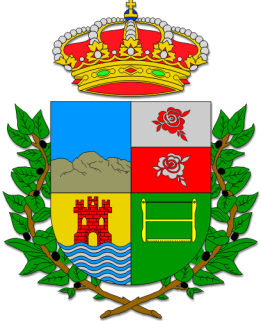 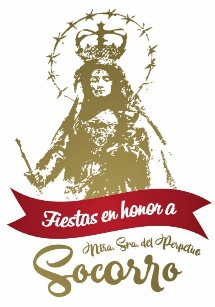 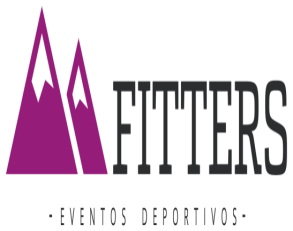 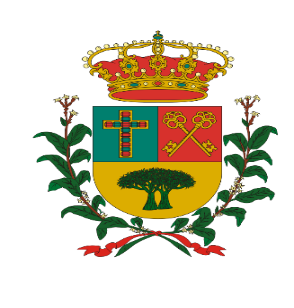 PERIODOS DE PAGOFORMA DE PAGOINSCRIPCIÓN OFRENDA FLORAL VIRGEN DE EL SOCORRONOMBRE: APELLIDOS:FECHA NACIMIENTO  (Día/Mes/Año):SEXO:                   Mujer:                                      Hombre:                                  DNI / NIE / PASAPORTE:POBLACIÓN:PROVINCIA:PAIS:TALLA CAMISA NIÑO/A:  4:               8:           12:            16:TALLA CAMISETA: S:               M:             L:            XL:            XXL:GUAGUA LANZADERA (SOCORRO -SAN PEDRO)    SI:                                  NO:TELÉFONO DE CONTACTO MOVIL:TELÉFONO EMERGENCIA - CONTACTO:OBSERVACIONES:HASTA EL JUEVES 23 DE AGOSTO5 €Concepto: OFRENDA FLORAL + Nombre CompletoDebes hacer el ingreso en la siguiente cuenta IBAN – ES20 3076 0630 72 2355926425 (Caja siete)            Enviar hoja de inscripción a: directordeportivo@fitters.es